Naam: ………………………………………………………………ICT: Stappenplan nieuwjaarsbrief typenSTAP 1: Nieuwjaarsbrief openen in WordGa naar de Weebly van onze klas. Klik op nieuwjaarsbrief 2022.Klik op het woordje ‘hier’.Open onderaan links van je scherm het document.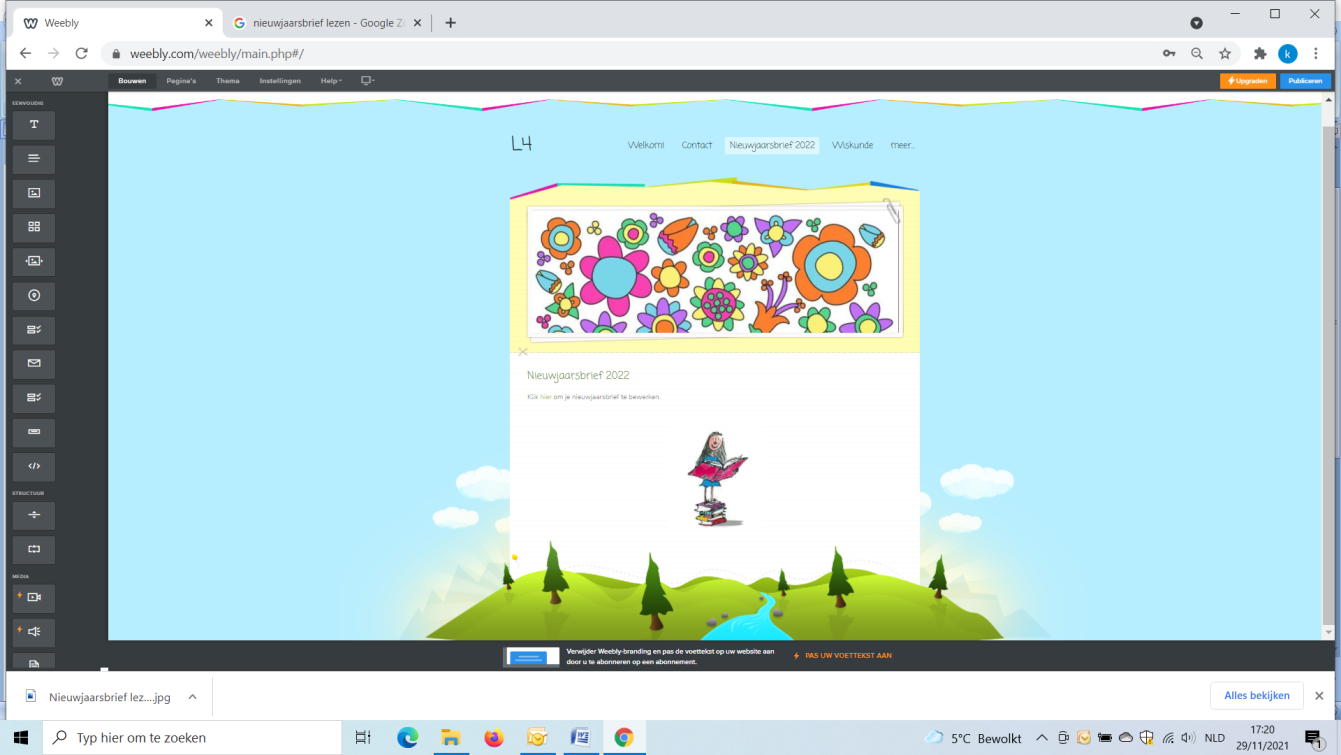 STAP 2: Opmaak briefPas je aanspreking aan bv.: Liefste mama en papa, liefste meter, liefste oma en opa ….Vul onderaan je naam in. Gebruik hiervoor een hoofdletter! Als je wil, maar je ook de opmaak van je brief aanpassen.  (Kleur, lettertype, lettergrootte enz…)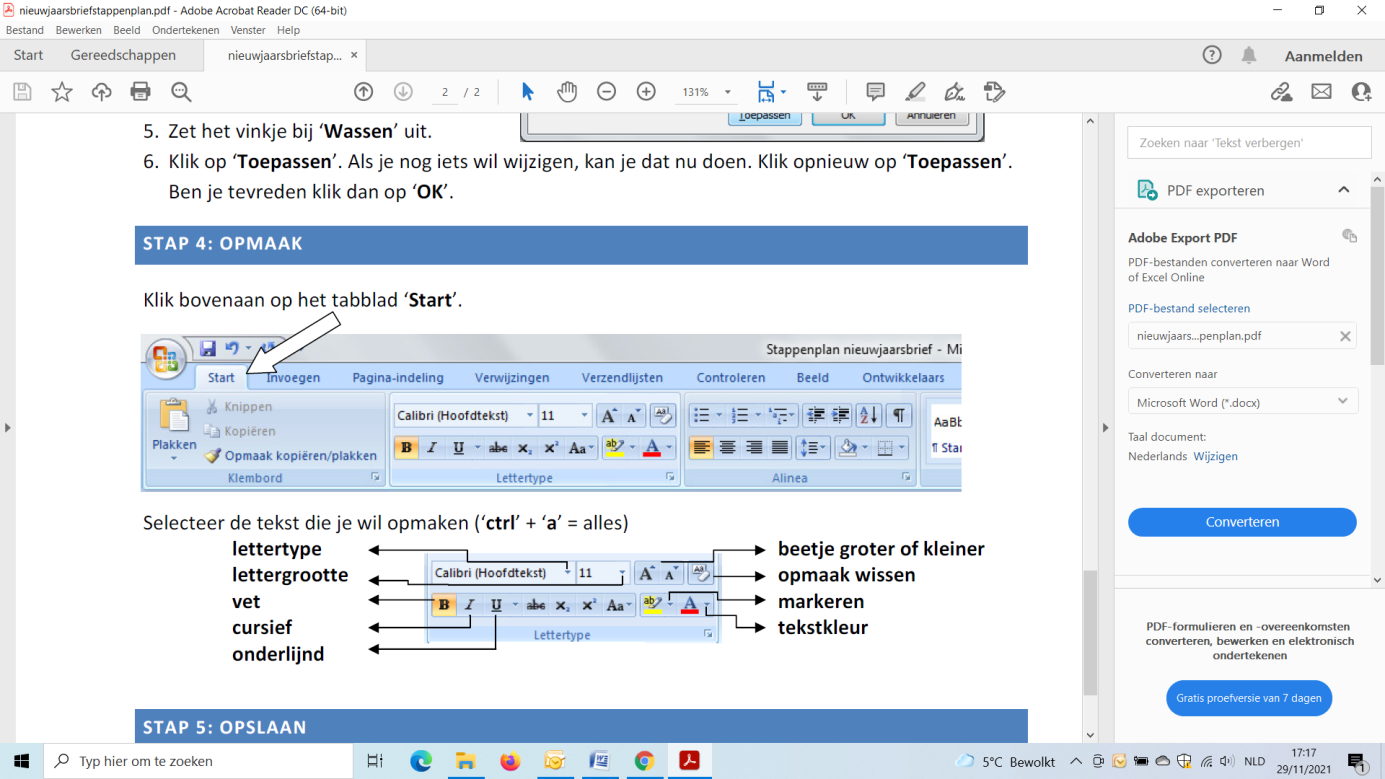 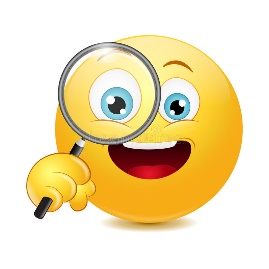 STAP 3: Controleer je briefHerlees je brief en kijk goed na of je geen foutjes hebt gemaakt.Controleer of de aanspreking en de namen kloppen.Laat je brief controleren door de juf.STAP 4: Print je brief af.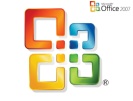 Klik bovenaan op het icoontje van Windows. Klik op afdrukken.Klik onderaan op OK. 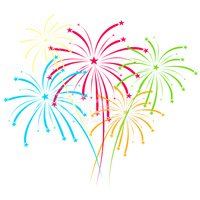 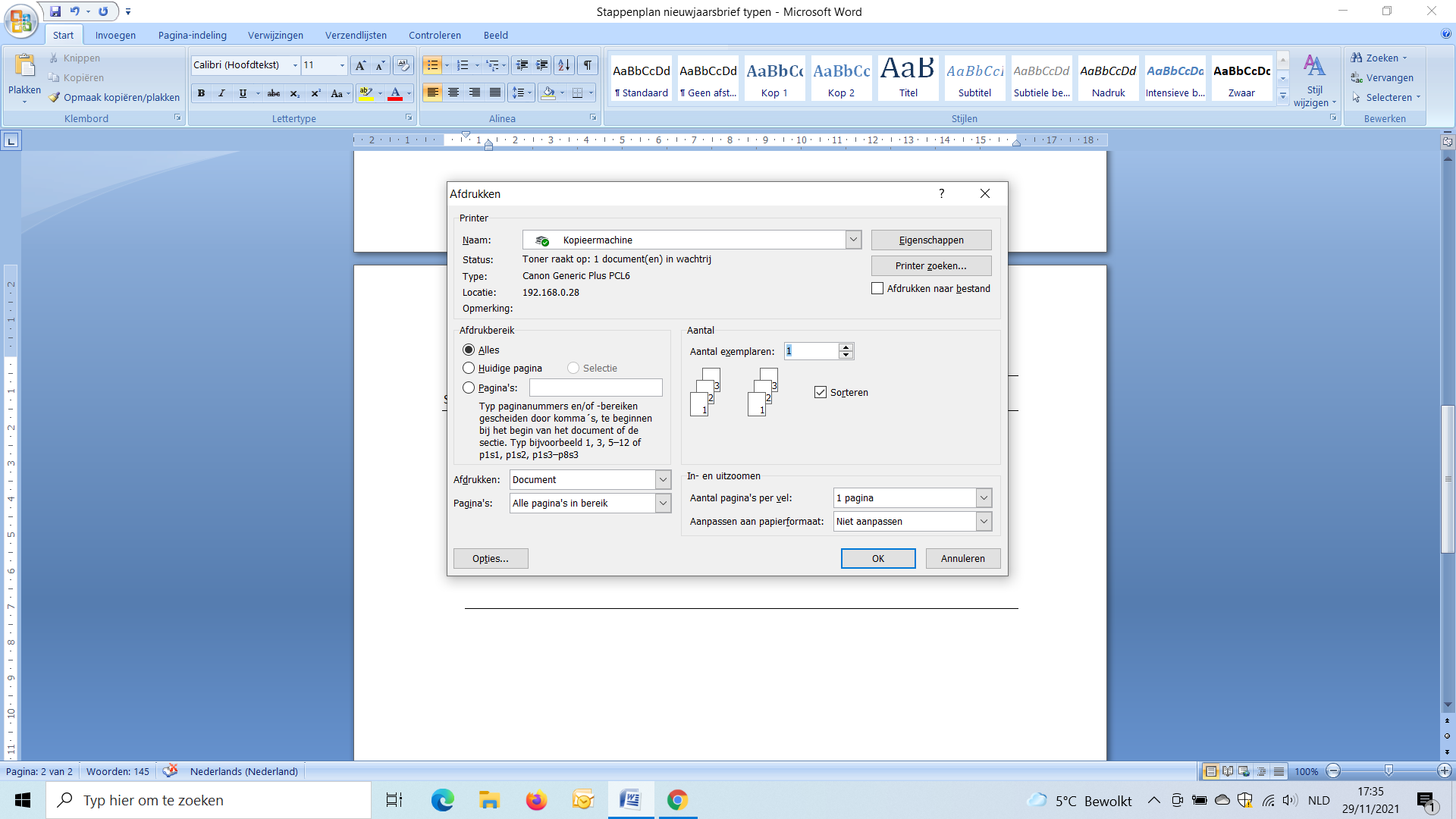 